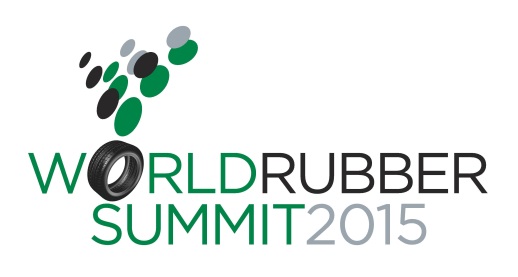 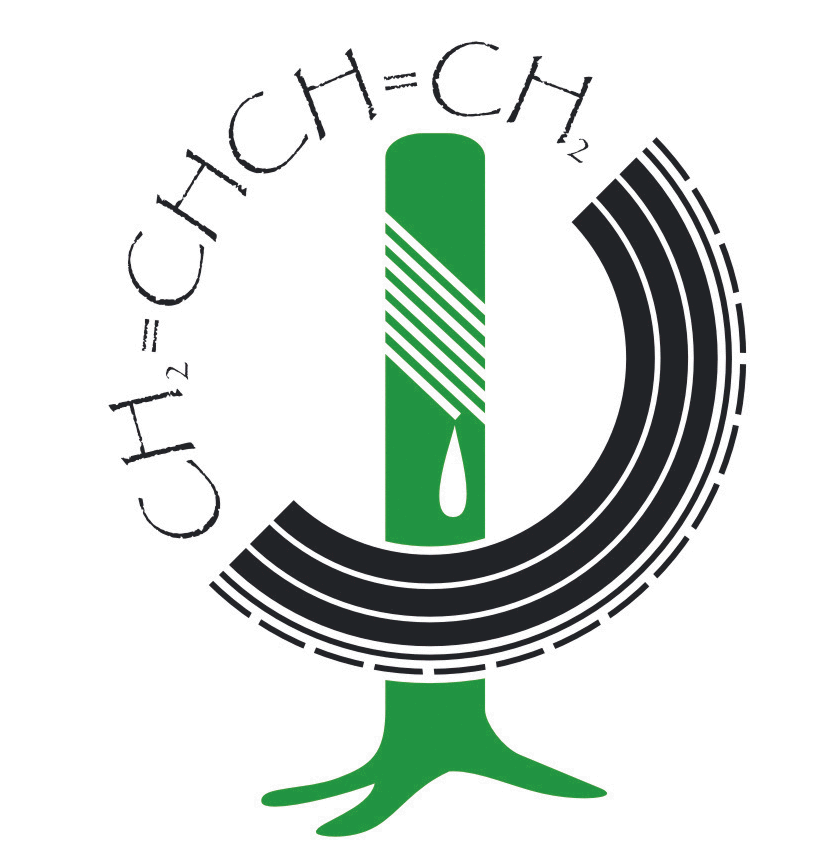 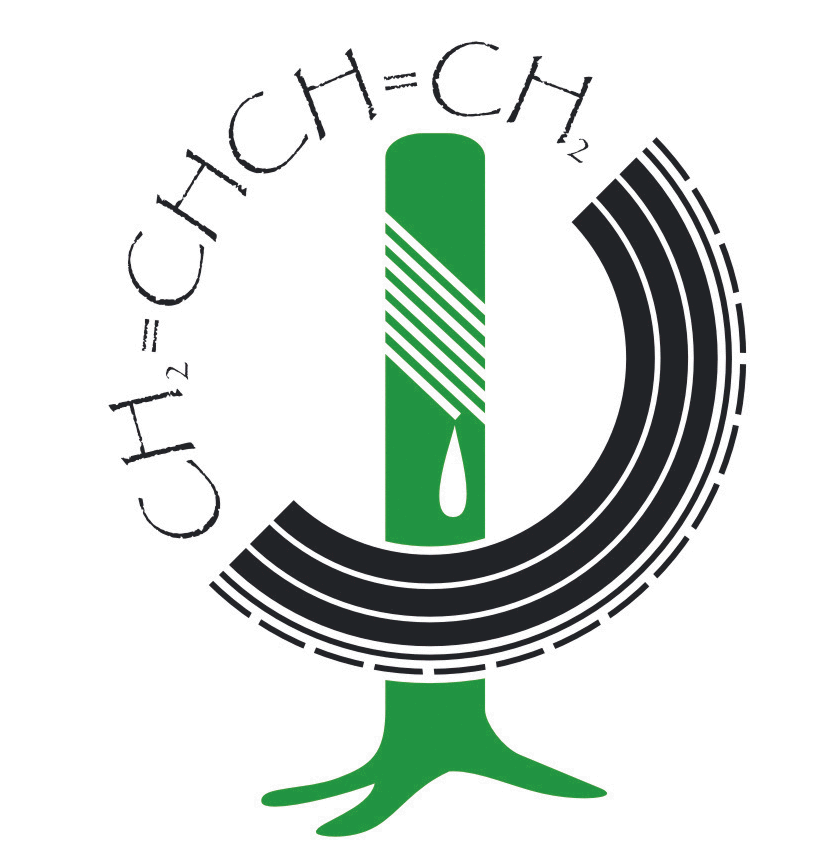 PRESS RELEASEGoodyear Chairman and CEO to Headline World Rubber Summit 201512 FEBRUARY 2015, SINGAPORE - Richard J. Kramer, the chairman and CEO of the Goodyear Tire and Rubber Company (Goodyear), will discuss current and emerging trends shaping the global tire and rubber industries with delegates at the upcoming World Rubber Summit to be held 24-25 March 2015 in Singapore. The Summit, themed “Productivity & Sustainability for Tomorrow’s Market – what drives it?” will examine how world leaders and global CEOs are adjusting to the rapidly changing world economy and new global paradigms impacting the rubber industry.Participants attending the World Rubber Summit will hear from Mr Kramer about Goodyear’s strategic priorities to create long-term sustainable value for all of its stakeholders.  As one of the world's largest tyre companies, Goodyear employs approximately 68,000 people and manufactures its products in 50 facilities around the world. Its two Innovation Centres in Ohio and Luxembourg develop state-of-the-art products and services that set the innovation and performance standard for the industry.  About IRSGIRSG is a unique organisation within the rubber industry creating a platform for the producers and consumers from all sectors of the rubber industry, natural rubber (NR), synthetic rubber (SR), tyre sector, rubber processors, traders, financial sector, consultants etc., to discuss all issues of relevance to the integrated global rubber value chain.About SingEx Exhibitions SingEx Exhibitions is a subsidiary of SingEx Holdings, and is wholly owned by Singapore’s investment company, Temasek Holdings. SingEx Exhibitions owns, develops and manages a series of trade exhibitions and conferences in various industries including urban solutions, logistics, information technology, healthcare and commodities. The company collaborates with both local and international partners to create new market platforms via trade events in key industries with high growth potential. SingEx Exhibitions has an extensive network of relationships with regional governmental agencies, international trade associations, and leading businesses in key sectors which enables it to form joint ventures, acquire, market and scale events around the world. For more information, visit www.singex.com.   Media Contacts:Rohaila Eas SingEx Exhibitions Pte LtdT: +65 6403 2227 E: rohaila.eas@singex.com   Christina HoIRSG					T: +65 65880463			 E: christina@rubberstudy.com   